Carrera de Diseño de Imagen y Sonido - Taller de DISEÑO AUDIOVISUAL - FICHA PERSONAL  2014    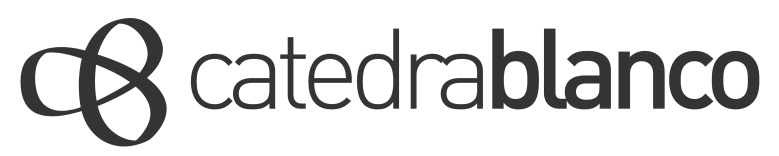 APELLIDO Y NOMBRE: …………………………………………………………………DNI: …..…………………………..… FECHA DE NACIMIENTO: ...../…../….. TELEFONO: .................................... CELULAR: …………………………… E- MAIL: ………………………………………………………………………………………..DIRECCIÓN: …………………………………………………………………………………MATERIAS CURSADAS: …………………………………………………………………………………………………………………..NIVEL: 		1		2		3 DOCENTE A CARGO: OBSERVACIONES: